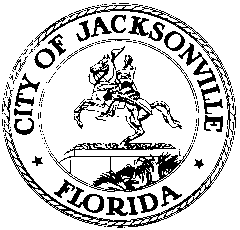 OFFICE OF THE CITY COUNCIL117 WEST DUVAL STREET, SUITE 4254TH FLOOR, CITY HALLJACKSONVILLE, FLORIDA 32202904-630-1377TASK FORCE ON CIVIL RIGHTS HISTORY MEETING-AMENDEDLynwood Roberts Room, 1st floor, City HallApril 25, 2018 May 9, 201810:00 a.m.Location: Lynwood Roberts, City Hall – St. James Building, 117 West Duval StreetIn attendance: The Honorable Warren Jones (Co-Chair), Ju’Coby Pitman (Co-Chair), Tony Allegretti, Dr. Alan Bliss, Dr. Tim Gilmore, Chris Hand, The Honorable Rodney L. Hurst, Sr., The Honorable Rahman Johnson, Adonnica Toler, Lloyd Washington, Alton YatesAlso: Yvonne P. Mitchell – Council Research DivisionMeeting Convened: 10:05 a.m.The Honorable Warren Jones and Ju’Coby Pittman, Co-Chairs, called the meeting to order.  Co-Chair Jones asked the members to email, Ms. Yvonne Mitchell a list of all Civil Rights sites and artifacts to assist with developing a separate comprehensive inventory list. The members were informed that the submission deadline for the final report to Council President Brosche is Monday, June 25th.  Finance Subcommittee ReportMr. Chris Hand provided a review of the Civil Rights History Finance Subcommittee meeting. He reiterated the priorities the subcommittee was focusing on for potential funding which are a Civil Rights Museum, virtual Civil Rights History timeline, funding marketing efforts, and museum/artifact maintenance.  He shared that the subcommittee received additional information from the Office of Grants and Compliance regarding potential sources of funding. Mr. Daryl Joseph, Director of Parks, Recreation, and Community Services, reviewed the revised city-owned properties list. He shared information regarding oversight and funding requirements. He explained that private donations funded the majority of markers at historic sites. Thus, the collaboration allows the City to have input regarding aesthetics of the marker which assist in the level of maintenance needed at a later date.  The committee is scheduling the Superintendent of the National Park Services, the TDC representative, and the Council auditor to present at the next meeting. Mr. Smith and Mr. Hand discussed the importance of engaging community foundations and the business community as partners. The ability to have multiple supporters increases the possible state funding.  Marketing Subcommittee ReportMr. Tony Allegretti stated the committee did not meet this week. He is interested in combining subcommittee meetings to maximize sources. The subcommittee intends to recommend the community showcase to educate the Jacksonville on the events, sites, and other efforts related to the City’s Civil Rights History.Repository Subcommittee ReportMs. Adonnica Toler stated that committee discussed possible funding cost for artifact archival and digitalization. The committee purposed a budget of $75,000 for artifact archival and $175,000 for digitalization including, but not limited to, website and application development, curation, and cultivation. It should be noted that proposed funds requested should be considered seed money necessary to begin the process. The committee agreed to pursue efforts to connect with the Library, Public Information, and ITD to discuss the integration of the timeline on the City’s website before June 30th. The subcommittee co-chairs of Repository, Finance, and Marketing agreed to have a special combined meeting on Monday, May 21st at 10:00 a.m. The meeting will be held in the Lynwood Roberts Room and Mr. Johnson will facilitate. Inventory Subcommittee ReportMr. Rodney Hurst provided a review of the Civil Rights History Timeline Subcommittee meeting. The committee received additional input for consideration to the timeline. Thus, the committee discussed the necessity of scheduling other meetings to allow members the opportunity to review all details before completing the final revision thoroughly. The committee will have a special meeting on May 15th and schedule another one, if necessary before the May 22nd regular meeting. The committee intends to provide the final timeline revision to the Task Force on June 13th for review, and request a special meeting on June 20th to conduct the final vote.Ms. Toler shared information regarding a partnership with a UNF Communications & Marketing class to present strategies to market Jacksonville’s African American History. The students wrote essays, story stories, and marketing plans to promote the history via various methods. She suggested engaging students from multiple institutions to participate in educating and marketing to the community. Mr. Allegretti suggested the members consider recommending legislation to the Council to maintain the Task Force to support the ongoing work within Jacksonville’s Civil Rights History.The next meeting will be May 23, 2018. Meeting adjourned: 11:32 a.m.The written minutes for this meeting are an overview of the discussion. The audio version of the meeting may be retrieved from the Office of Legislative Services.Minutes: Yvonne P. Mitchell, Council Research    05.14.18     Posted 11:30 a.m.Tapes:	Task Force on Civil Rights History Meeting – LSD	05.09.18